ОБУЧАЮЩАЯ ВИКТОРИНА ПО ИСПОЛЬЗОВАНИЮ ЭБС ZNANIUMЕсли Вы не можете найти на сайте или в разделе меню СПРАВКА описания на заданную тему, то воспользуйтесь кластерным поиском «по сайту» и в качестве поискового запроса введите название темы.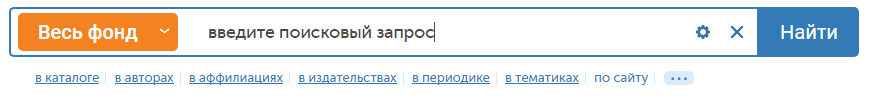 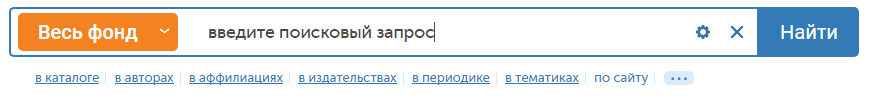 В результатах поиска по сайту выбирайте предложенные варианты описаний, наиболее соответствующие поставленному вопросу викторины.ВНИМАНИЕ! В викторине возможно существование нескольких правильных вариантов ответов или отсутствие правильного ответа на поставленный вопрос. В форме ответа ставьте номера ответов или слово «нет», если правильный ответ не указан.1. Взаимодействие с библиотекой по вопросам подпискиОТВЕТЫ:	1.1 = 2)		1.2 = 3)		1.3 = 1)	2. Организация и настройка персональной библиотечной средыОТВЕТЫ:	2.1 = 2)		2.2 = 4)		2.3 = 3)  	2.4 = 2)		2.5 = 2)	3. Работа с документами в ридереОТВЕТЫ:	3.1 = 4)		3.2 = 3)		3.3 = 3)		3.4 = 2)		3.5 = 3)		3.6 = 3) 		3.7 = 1)4. Поиск литературы для учебной и научно-исследовательской деятельностиОТВЕТЫ:	4.1 = нет		4.2 = 1) 4)		4.3 = 3)		4.4 = 3)		4.5 = 1) 5. Работа с рекомендованной литературойОТВЕТЫ:	5.1 = 4)		5.2 = 3)ТЕМАВОПРОСВАРИАНТЫ ОТВЕТОВСпособы индивидуального получения доступа к подписке 1.1. Возможно ли оформить подписку на документ в режиме ознакомительного чтения?1) только до начала чтения;2) да;3) нет; 4) только для организацииСпособы автоматического получения доступа к подписке1.2. Для получения автоматической подписки в читальном зале библиотеки1) необходимо подключиться к внутренней сети Wi-Fi и зарегистрироваться в ЭБС Znanium;2) необходимо подключиться к внутренней сети Wi-Fi и авторизоваться в ЭБС Znanium;3) достаточно зарегистрироваться или авторизоваться в ЭБС Znanium в зоне действия IP-подключения библиотеки;4) необходимо использовать для регистрации или авторизациибиблиотечные компьютерыКнига взамен утерянной1.3. Сервис «Книга взамен утерянной»1) позволяет возмещать по несколько книг в одном заказе;2) позволяет возмещать только по одной книге в одном заказе;3) предполагает оплату и утерянной книги и её доставки в библиотеку;4) не предполагает оплату и утерянной книги и её доставки в библиотекуТЕМАВОПРОСВАРИАНТЫ ОТВЕТОВРазмещение подписки в ЭБС2.1 Все документы из моей подписки размещаются 1) в разделе «КАТАЛОГ / Книги»;2) в разделе «МОЙ ZNANIUM / В подписках»; 3) в разделе «МОЙ ZNANIUM / Книжные полки»; 4) в разделе «МОЙ ZNANIUM / Мои предпочтения»История чтения2.2 В сервисе «История чтения»1) представлен только список прочитанных книг;2) нельзя открыть прочитанную книгу;3) можно найти книгу из поисковой строки;4) представлены закладки в прочитанных книгахРабота с книжными полками2.3 В сервисе «Книжные полки»1) нельзя поместить на полку книгу с красным маркером «Покупка»;2) можно видеть на полках только обложки книг;3) представлены закладки в книгах;4) нельзя в названии полки использовать цифры  Работа с закладками2.4. В сервисе «Мои закладки»1) нельзя делать закладки при повторном чтении книги;2) можно сортировать закладки по времени создания;3) можно сделать несколько закладок для одной страницы книги;4) нельзя увидеть список закладок при чтении книгиПерсональный каталог «Мои предпочтения»2.5 В сервисе «Мои предпочтения»1) нельзя выбрать рубрику, содержащую меньше 10 книг;2) можно выбрать рубрику, содержащую меньше 10 книг;3) нельзя выбирать книги из области поиска «Вне подписок»;4) можно редактировать выбранные рубрикиТЕМАВОПРОСЫВАРИАНТЫ ОТВЕТОВПолное и ознакомительное чтение3.1 При ознакомительном чтении 1) можно отложить читаемую книгу на книжную полку;2) нельзя увидеть Классификаторы читаемой книги;3) нельзя пользоваться опцией «Поиск по тексту»; 4) можно перейти на страницу книги, используя «Оглавление»Создание ссылок на документ3.2. При чтении книги в ридере студент1) может создавать lms-ссылки;2) не может создавать ссылки на отдельные страницы книги;3) может копировать ссылки в раздел «МОЙ ZNANIUM»;4) может вставлять ссылки из буфера обмена Копирование текста документа3.3. При копировании текста1) нельзя скопировать весь текст страницы;2) можно копировать только выделенную часть текста;3) не всегда можно скопировать содержимое таблицы;4) можно копировать иллюстрацииПоиск по тексту документа3.4. При использовании опции «Поиск по тексту»1) при ознакомительном чтении нельзя проанализировать контекст использования поискового запроса в постраничных текстовых фрагментах результата поиска;2) при «Точном поиске» учитывается склонение всех слов поискового запроса;3) при «Точном поиске» не учитывается склонение всех слов поискового запроса;4) поиск осуществляется только по тексту открытой страницы книги;Чтение документа офлайн 3.5. Сколько дней можно в ридере читать офлайн скаченный документ?1) 1;2) 3;3) 7; 4) 103.6. При завершении работы с системой вкладку читаемого офлайн документа1) нужно предварительно закрыть в браузере;2) можно предварительно не закрывать в браузере;3) нужно не закрывать в браузере;4) нужно в сервисе ридера «Чтение в офлайн» снова скачать открытый документ3.7. При чтении офлайн документа перелистывание страниц в браузере1) происходит быстрее;2) происходит медленнее;3) происходит так же;2) не происходитТЕМАВОПРОСВАРИАНТЫ ОТВЕТОВЕдиная поисковая строка4.1 Поиск в Единой поисковой строке возможен1) только для обладателей подписки;2) только для студентов и преподавателей; 3) только при наборе поискового запроса с заглавной буквы;4) только в области поиска «В подписках»Кластеризация поиска4.2. Кластеризация поиска1) позволяет искать в выбранном классификаторе;2) требует при своём использовании перенабора поискового запроса в Единой поисковой строке;3) позволяет одновременно использовать установки «Расширенного поиска»; 4) не позволяет одновременно использовать установки «Расширенного поиска»Расширенный поиск4.3. Переход в «Расширенный поиск»1) возможен только после первичного поиска в Единой поисковой строке;2) возможен только если не найден ответ на поиск в Единой поисковой строке;3) возможен в любом случае;4) возможен только для обладателей подпискиПоиск по автору 4.4. Поиск по автору1) возможен только из соответствующего кластера;2) возможен только из раздела «КАТАЛОГ / Авторы»;3) выдаёт только книги, размещённые в ЭБС Znanium;4) всегда показывает аффилиацию автораПоиск по аффилиации авторов4.5. Аффилиация автора1) может быть с одним учебным заведением;2) не даёт просмотра списка книг аффилированного с ним учебного заведения;3) не даёт возможности узнать в Карточке совместного издания аффилиации соавторов;4) не даёт возможности просмотра в Карточке совместного издания списков книг соавторовТЕМАВОПРОСВАРИАНТЫ ОТВЕТОВОпределение атрибутов списка рекомендованной литературы5.1. По каким атрибутам определяется нужный для учёбы список Рекомендованной литературы 1) только по Комментариям;2) только по названию Дисциплины;3) только по фамилии Преподавателя и комментариям4) только по названию Дисциплины, фамилии преподавателя и КомментариямОтбор литературы из рекомендательных списков5.2. Литературу из списка Рекомендованной литературы1) нельзя открывать и читать прямо из списка Рекомендованной литературы;2) нельзя поместить на свою любую Книжную полку;3) лучше сохранять следующим образом: создать Книжную полку с названием дисциплины и помещать туда все рекомендованные преподавателем книги по дисциплине за весь период обучения; 4) лучше вообще не сохранять